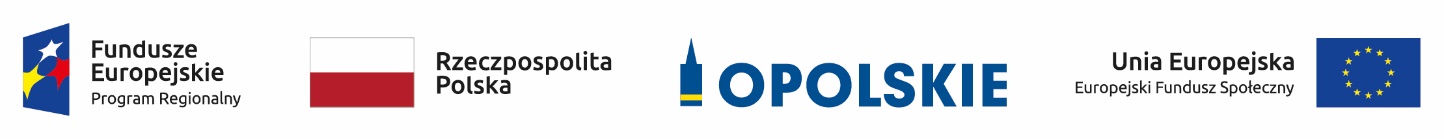 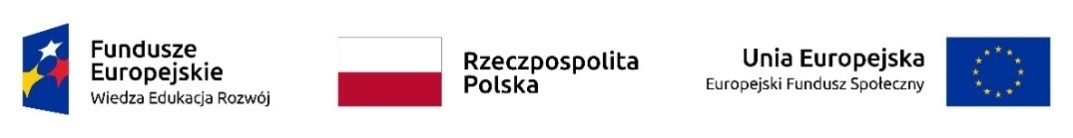 ZAPYTANIE OFERTOWEna administrowanie nieruchomością przy ul. Głogowskiej 25 w OpoluDane Zamawiających:Województwo Opolskie - Wojewódzki Urząd Pracy Opolu, ul. Głogowska 25c,             45-315 Opole, NIP: 754-30-77-565Województwo Opolskie - Regionalny Ośrodek Polityki Społecznej w Opolu,                  ul. Głogowska 25c, 45-315 Opole, NIP: 754-30-77-565Ośrodek Leczenia Odwykowego w Woskowicach Małych, Woskowice Małe,           ul. Pałacowa 15, 46-100 Namysłów, NIP 752-12-95-792Województwo Opolskie - Urząd Marszałkowski Województwa Opolskiego,                    ul. Piastowska 14, 45-082 Opole, NIP: 754-30-77-565Przedmiot zamówienia: Przedmiotem zamówienia jest administrowanie budynkiem położonym przy                     ul. Głogowskiej 25 w Opolu o powierzchni 2.566,40 m2.Nieruchomość, o której mowa w ust 1 usytuowana jest na działce nr 88/76 karta mapy 57, obręb Opole.Określenie przedmiotu zamówienia wg Wspólnego Słownika Zamówień (CPV): 	75110000-0 Usługi administracji ogólnej.Usługa administrowania odbywać się będzie według zasad i trybu określonych           w umowie na administrowanie, stanowiącej załącznik nr 2 do Zapytania Ofertowego.III. Warunki udziału w postępowaniu:W postępowaniu wynikającym z Zapytania Ofertowego mogą brać udział Wykonawcy, którzy:Nie znajdują się w sytuacji ekonomicznej i finansowej mogącej budzić poważne                wątpliwości co do możliwości prawidłowego wykonania zamówienia; nie wszczęto wobec nich postępowania upadłościowego, ani nie ogłoszono upadłości; nie zalegają                z opłacaniem podatków, opłat lub składek na ubezpieczenie społeczne lub zdrowotne.Nie są powiązani osobowo lub kapitałowo z Zamawiającymi.Dysponują pracownikami zdolnymi do wykonania przedmiotu zamówienia.Posiadają aktualną polisę ubezpieczeniową od odpowiedzialności cywilnej zarządcy nieruchomości za szkody wyrządzone w związku z wykonywaniem czynności zarządzania nieruchomością na wartość minimum 60 000zł (słownie: sześćdziesiąt tysięcy złotych 00/100).Opis sposobu przygotowania oferty:Wraz z ofertą (Oferta Cenowa – załącznik nr 1 do Zapytania Ofertowego) należy złożyć następujące dokumenty:Podpisane oświadczenie (załącznik nr 1 do Oferty Cenowej),Kserokopię aktualnej polisy ubezpieczeniowej od odpowiedzialności cywilnej zarządcy nieruchomości za szkody wyrządzone w związku z wykonywaniem czynności zarządzania nieruchomością na wartość minimum 60 000zł (słownie: sześćdziesiąt tysięcy złotych 00/100),Pełnomocnictwo do reprezentowania - o ile ofertę składa pełnomocnik,Aktualny odpis z właściwego rejestru albo aktualne zaświadczenie o wpisie do ewidencji działalności gospodarczej, jeśli odrębne przepisy wymagają wpisu do rejestru lub zgłoszenia do ewidencji działalności gospodarczej, wystawionego nie wcześniej niż 6 miesięcy przed upływem terminu składania ofert.Oferta musi mieć formę pisemną i być wypełniona w sposób czytelny w języku                polskim.Nie dopuszcza się możliwości składania ofert częściowych. Każdy Wykonawca może złożyć tylko jedną ofertę.Wykonawca może przed upływem terminu składania ofert, zmienić lub wycofać                   ofertę.Zamawiający zastrzegają sobie prawo do wezwania Wykonawcy do wyjaśnienia treści dokumentów lub przedłożenia dodatkowych dokumentów. W szczególności                     Zamawiający będą mieli prawo żądać wyjaśnień w przypadku rażąco niskiej ceny. Ofertę należy przygotować zgodnie z opisem przedmiotu zamówienia. Oferent ponosi wszystkie koszty związane z przygotowaniem i złożeniem oferty.Oferta Cenowa winna uwzględniać w szczególności koszty związane z realizacją przedmiotu umowy.Oferta Cenowa na usługę administrowania winna zawierać cenę netto                                     wraz z wyodrębnionym podatkiem VAT i cenę brutto (wyrażoną słownie i cyfrowo)    i obejmować musi odrębnie wartość usługi: za okres jednego miesiąca i łącznie za cały okres trwania umowy (tj. 36 m-cy).Oferta musi zostać podpisana przez osoby uprawnione do reprezentacji podmiotu składającego ofertę i ostemplowana pieczęcią firmową.Miejsce i termin składania ofert.Ofertę w zamkniętej kopercie z dopiskiem: „Administrowanie nieruchomością przy ul. Głogowskiej 25 w Opolu” – proszę przesłać na adres Wojewódzki Urząd Pracy   w Opolu, 45-315 Opole, ul. Głogowska 25c lub złożyć osobiście w kancelarii urzędu (parter, pok. 10) w terminie do dnia 21.10.2019r. – do godz. 14:00.Terminem złożenia oferty jest termin jej wpływu na wyżej wskazany adres. Oferty złożone po terminie nie będą rozpatrywane.Poprzez złożenie oferty Wykonawca wyraża zgodę na podanie do wiadomości pozostałym Wykonawcom szczegółów oferty.Oferty, które nie spełniają wymagań określonych w Zapytaniu Ofertowym nie będą rozpatrywane.Zamawiający zastrzega sobie prawo przedłużenia terminu składania ofert oraz unieważnienia zapytania bez ponoszenia jakichkolwiek skutków prawnych                            i finansowych.W celu zapewnienia porównywalności wszystkich ofert, Zamawiający zastrzegają sobie prawo do skontaktowania się z właściwymi Wykonawcami w celu uzupełnienia lub doprecyzowania ofert.Do upływu terminu składania ofert Zamawiający zastrzegają sobie prawo zmiany lub uzupełnienia treści niniejszego Zapytania Ofertowego. W tej sytuacji  Wykonawcy, którzy złożyli ofertę zostaną poinformowani o nowym terminie składania ofert oraz    o dokonanej zmianie treści Zapytania Ofertowego.VI. Kryteria oceny ofert Wybrana zostanie oferta z najniższą ceną brutto za realizację przedmiotu  zamówienia. Cena ma zawierać wszystkie koszty związane z wykonaniem przedmiotu zamówienia. Cena oferty brutto musi być podana w PLN. Kary Umowne i rozwiązanie umowy.Umowa ma zostać zawarta wspólnie ze wszystkimi użytkownikami nieruchomości na okres 3 lat, tj. od dnia 01.01.2020r. do dnia 31.12.2022r.Zamawiający ma prawo odstąpić od umowy w przypadkach szczegółowo określonych w umowie.Wykonawca zapłaci Zamawiającym karę umowną za niewykonanie lub nienależyte wykonanie umowy według zasad i trybu określonych w umowie.VIII. Pozostałe informacje.Niniejsze ogłoszenie nie kształtuje zobowiązania po stronie Zamawiających.Zamawiający zastrzegają sobie prawo do rezygnacji z zamówienia bez wyboru którejkolwiek ze złożonych ofert.Zamawiający zastrzegają sobie możliwość unieważnienia Zapytania Ofertowego na każdym etapie prowadzonego postępowania i nie wybrania żadnej z przedstawionych ofert bez podania przyczyny.W przypadku zaistnienia powyższych okoliczności Wykonawcom nie przysługuje żadne roszczenie w stosunku do Zamawiających.Wszelkich informacji w przedmiotowym zakresie udziela Pani Jolanta Krupińska – Kierownik Wydziału Administracyjnego, tel. 77/44-16-707.    IX. Klauzula informacyjnaZgodnie z art. 13 ust. 1 i 2 rozporządzenia Parlamentu Europejskiego i Rady (UE) 2016/679 z dnia 27 kwietnia 2016 r. w sprawie ochrony osób fizycznych w związku z przetwarzaniem danych osobowych i w sprawie swobodnego przepływu takich danych oraz uchylenia dyrektywy 95/46/WE (ogólne rozporządzenie o ochronie danych) (Dz. Urz. UE L 119 z 04.05.2016, str. 1), dalej „RODO”, informuję, że:1. administratorem Pani/Pana danych osobowych jest Wojewódzki Urząd Pracy w Opolu,    ul. Głogowska 25c, 45-315 Opole, tel. (77) 44 17 701;2. z Inspektorem Ochrony Danych Wojewódzkiego Urzędu Pracy w Opolu może się Pani/ Pan skontaktować pisemnie na adres Administratora lub poprzez adres mailowy iod@wup.opole.pl we wszystkich sprawach dotyczących przetwarzania danych osobowych oraz korzystania z praw związanych z przetwarzaniem danych, którego dokonuje Wojewódzki Urząd Pracy w Opolu*;3. Pani/Pana dane osobowe przetwarzane będą na podstawie art. 6 ust. 1 lit. c RODO 
w celu związanym z postępowaniem o udzielenie zamówienia publicznego pn.            ”Administrowanie nieruchomością przy ul. Głogowskiej 25 w Opolu”;4. odbiorcami Pani/Pana danych osobowych mogą być osoby lub podmioty, którym udostępniona zostanie dokumentacja postępowania na podstawie przepisów ustawy 
o dostępie do informacji publicznej  oraz organy kontrolujące; 5. Pani/Pana dane osobowe będą przechowywane, zgodnie z Jednolitym Rzeczowym Wykazem Akt obowiązującym w Wojewódzkim Urzędzie Pracy w Opolu;6. obowiązek podania przez Panią/Pana danych osobowych bezpośrednio Pani/Pana dotyczących jest wymogiem ustawowym określonym w przepisach ustawy Pzp, związanym z udziałem w postępowaniu o udzielenie zamówienia publicznego; konsekwencje niepodania określonych danych wynikają z ustawy Pzp;7. w odniesieniu do Pani/Pana danych osobowych decyzje nie będą podejmowane 
w sposób zautomatyzowany, stosowanie do art. 22 RODO;8. posiada Pani/Pan:na podstawie art. 15 RODO prawo dostępu do danych osobowych Pani/Pana dotyczących;na podstawie art. 16 RODO prawo do sprostowania Pani/Pana danych osobowych **;na podstawie art. 18 RODO prawo żądania od administratora ograniczenia przetwarzania danych osobowych z zastrzeżeniem przypadków, o których mowa 
w art. 18 ust. 2 RODO ***;  prawo do wniesienia skargi do Prezesa Urzędu Ochrony Danych Osobowych, gdy uzna Pani/Pan, że przetwarzanie danych osobowych Pani/Pana dotyczących narusza przepisy RODO;9.  nie przysługuje Pani/Panu:w związku z art. 17 ust. 3 lit. b, d lub e RODO prawo do usunięcia danych osobowych;prawo do przenoszenia danych osobowych, o którym mowa w art. 20 RODO;na podstawie art. 21 RODO prawo sprzeciwu, wobec przetwarzania danych osobowych, gdyż podstawą prawną przetwarzania Pani/Pana danych osobowych jest art. 6 ust. 1 lit. c RODO.* Wyjaśnienie: informacja w tym zakresie jest wymagana, jeżeli w odniesieniu do danego administratora lub podmiotu przetwarzającego istnieje obowiązek wyznaczenia inspektora ochrony danych osobowych.** Wyjaśnienie: skorzystanie z prawa do sprostowania nie może skutkować zmianą wyniku postępowania
o udzielenie zamówienia publicznego ani zmianą postanowień umowy w zakresie niezgodnym z ustawą Pzp oraz nie może naruszać integralności protokołu oraz jego Załączników.*** Wyjaśnienie: prawo do ograniczenia przetwarzania nie ma zastosowania w odniesieniu do przechowywania, w celu zapewnienia korzystania ze środków ochrony prawnej lub w celu ochrony praw innej osoby fizycznej lub prawnej, lub            z uwagi na ważne względy interesu publicznego Unii Europejskiej lub państwa członkowskiego.Załączniki:Załącznik nr 1 – Oferta CenowaZałącznik nr 2 – Projekt umowy